Lección 7: Problemas de conversión de varios pasos: Longitud en unidades tradicionalesResolvamos problemas de varios pasos sobre longitudes en unidades tradicionales.Calentamiento: Conversación numérica: Múltiplos de 12Encuentra mentalmente el valor de cada expresión.7.1: Clasificación de tarjetas: Medidas en unidades tradicionalesTu profesor te dará un grupo de tarjetas que muestran distintas medidas. Clasifica las tarjetas en 2 categorías, las que quieras. Prepárate para explicar el significado de tus categorías.(Haz una pausa para escuchar las instrucciones del profesor).Agrupa las tarjetas que tengan medidas iguales. Después, para cada grupo que hayas formado, haz una lista de las medidas del grupo en orden creciente.7.2: Correr una milla o dosUn campo rectangular mide 90 yardas de largo y  yardas de ancho. Priya diceque 6 vueltas alrededor del campo es más de una milla. ¿Estás de acuerdo con Priya? Explica o muestra cómo razonaste.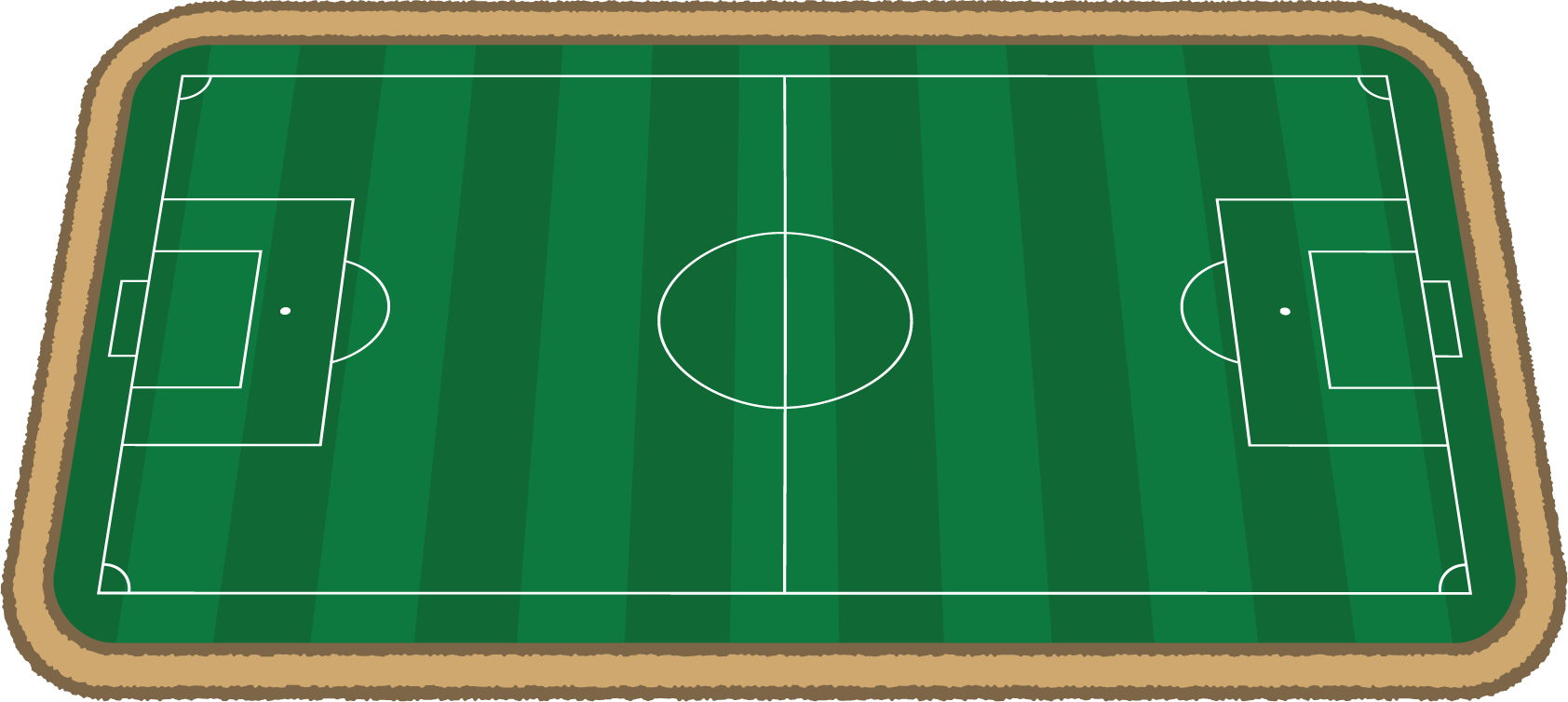 Otro campo rectangular mide  pies de largo y  pies de ancho. ¿Cuántas vueltas tendría que correr Priya alrededor de ese campo si quiere correr al menos 2 millas?Section SummarySection SummaryEn esta sección, estudiamos potencias de 10 y conversiones de unidades. Aprendimos formas de escribir productos de varios 10. Por ejemplo, podemos escribir  como . El número 4 es un exponente y significa que hay 4 factores de 10.También hicimos conversiones de distintas unidades de medida, principalmente, medidas de longitud en unidades métricas. Por ejemplo, hay 1,000 milímetros en un metro y hay 1,000 metros en un kilómetro. Esto significa que hay  o  de milímetros en un kilómetro. También podemos decir que hay  milímetros en un kilómetro. Usamos nuestra comprensión de los números decimales para hacer conversiones. Por ejemplo, como hay 1,000 metros en un kilómetro, eso significa que cada metro es  o 0.001 kilómetros. Por eso, 853 metros también se puede escribir como 0.853 kilómetros. 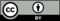 © CC BY 2021 Illustrative Mathematics®